Private Schools Earthquake Safety Working GroupEarthquake Safety Implementation ProgramCommunity Action Plan for Seismic SafetyAGENDAMay 29, 2014 - 9:00 AM – 11:00 AMThe EPICENTER, 245 3rd Street, San Francisco, CA 94103 (see next page for map)Meeting Fourteen_______________________________LAURA SAMANT - CHAIRMeeting Location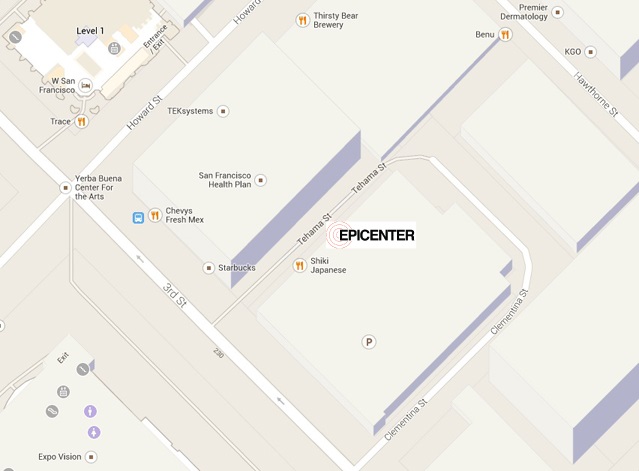 9:00 amIntroductions9:10 amUpdate on Ordinance Revisions and Legislative Process10:00 amDiscussion of evaluation materials, including draft evaluation form, scoping document, and administrative bulletin10:55 amNext steps and future meetings11:00 amAdjourn